ج14مجموعه کاربرگهاي دوره دکتري«صورتجلسه دفاع از رساله دکتري»مجموعه کاربرگهاي دوره دکتري«صورتجلسه دفاع از رساله دکتري»مجموعه کاربرگهاي دوره دکتري«صورتجلسه دفاع از رساله دکتري»مجموعه کاربرگهاي دوره دکتري«صورتجلسه دفاع از رساله دکتري»مجموعه کاربرگهاي دوره دکتري«صورتجلسه دفاع از رساله دکتري»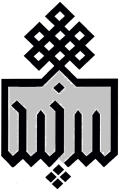 14مجموعه کاربرگهاي دوره دکتري«صورتجلسه دفاع از رساله دکتري»مجموعه کاربرگهاي دوره دکتري«صورتجلسه دفاع از رساله دکتري»مجموعه کاربرگهاي دوره دکتري«صورتجلسه دفاع از رساله دکتري»مجموعه کاربرگهاي دوره دکتري«صورتجلسه دفاع از رساله دکتري»مجموعه کاربرگهاي دوره دکتري«صورتجلسه دفاع از رساله دکتري»دانشگاه بيرجنددانشگاه بيرجنداطلاعات دانشجو:اطلاعات دانشجو:اطلاعات دانشجو:اطلاعات دانشجو:اطلاعات دانشجو:اطلاعات دانشجو:اطلاعات دانشجو:نام و نام خانوادگي:نام و نام خانوادگي:نام و نام خانوادگي:شماره دانشجويي:شماره دانشجويي:دانشکده:  دانشکده:  دانشکده:  رشته:رشته:گرايش:گرايش:عنوان رساله:......احتراماً به استحضار ميرساند که جلسه دفاع از رساله دکتري دانشجو در ساعت ..................... تاريخ ..........................  با حضور اعضاي محترم جلسه دفاع و نماينده تحصيلات تکميلي به شرح ذيل تشکيل گرديد:احتراماً به استحضار ميرساند که جلسه دفاع از رساله دکتري دانشجو در ساعت ..................... تاريخ ..........................  با حضور اعضاي محترم جلسه دفاع و نماينده تحصيلات تکميلي به شرح ذيل تشکيل گرديد:احتراماً به استحضار ميرساند که جلسه دفاع از رساله دکتري دانشجو در ساعت ..................... تاريخ ..........................  با حضور اعضاي محترم جلسه دفاع و نماينده تحصيلات تکميلي به شرح ذيل تشکيل گرديد:احتراماً به استحضار ميرساند که جلسه دفاع از رساله دکتري دانشجو در ساعت ..................... تاريخ ..........................  با حضور اعضاي محترم جلسه دفاع و نماينده تحصيلات تکميلي به شرح ذيل تشکيل گرديد:احتراماً به استحضار ميرساند که جلسه دفاع از رساله دکتري دانشجو در ساعت ..................... تاريخ ..........................  با حضور اعضاي محترم جلسه دفاع و نماينده تحصيلات تکميلي به شرح ذيل تشکيل گرديد:احتراماً به استحضار ميرساند که جلسه دفاع از رساله دکتري دانشجو در ساعت ..................... تاريخ ..........................  با حضور اعضاي محترم جلسه دفاع و نماينده تحصيلات تکميلي به شرح ذيل تشکيل گرديد:احتراماً به استحضار ميرساند که جلسه دفاع از رساله دکتري دانشجو در ساعت ..................... تاريخ ..........................  با حضور اعضاي محترم جلسه دفاع و نماينده تحصيلات تکميلي به شرح ذيل تشکيل گرديد:سمتسمتنام و نام خانوادگينام و نام خانوادگيرتبه علميامضاءامضاءاستاد راهنماي اولاستاد راهنماي اولتايپ شودتايپ شودتايپ شودتايپ شودتايپ شودتايپ شودتايپ شودتايپ شودتايپ شودتايپ شودتايپ شودتايپ شودداور اولداور اولتايپ شودتايپ شودتايپ شودداور دومداور دومتايپ شودتايپ شودتايپ شودداور سومداور سومتايپ شودتايپ شودتايپ شودنماينده تحصيلات تکميلينماينده تحصيلات تکميليتايپ شودتايپ شودتايپ شودنتيجه ارزيابي دفاع که منوط به ارائه اصلاحات پيشنهادي توسط هيأت داوران حداکثر ظرف مدت دو ماه پس از تاريخ دفاع ميباشد، به شرح زير مورد تأييد قرار گرفت:نتيجه ارزيابي دفاع که منوط به ارائه اصلاحات پيشنهادي توسط هيأت داوران حداکثر ظرف مدت دو ماه پس از تاريخ دفاع ميباشد، به شرح زير مورد تأييد قرار گرفت:نتيجه ارزيابي دفاع که منوط به ارائه اصلاحات پيشنهادي توسط هيأت داوران حداکثر ظرف مدت دو ماه پس از تاريخ دفاع ميباشد، به شرح زير مورد تأييد قرار گرفت:نتيجه ارزيابي دفاع که منوط به ارائه اصلاحات پيشنهادي توسط هيأت داوران حداکثر ظرف مدت دو ماه پس از تاريخ دفاع ميباشد، به شرح زير مورد تأييد قرار گرفت:نتيجه ارزيابي دفاع که منوط به ارائه اصلاحات پيشنهادي توسط هيأت داوران حداکثر ظرف مدت دو ماه پس از تاريخ دفاع ميباشد، به شرح زير مورد تأييد قرار گرفت:نتيجه ارزيابي دفاع که منوط به ارائه اصلاحات پيشنهادي توسط هيأت داوران حداکثر ظرف مدت دو ماه پس از تاريخ دفاع ميباشد، به شرح زير مورد تأييد قرار گرفت:نتيجه ارزيابي دفاع که منوط به ارائه اصلاحات پيشنهادي توسط هيأت داوران حداکثر ظرف مدت دو ماه پس از تاريخ دفاع ميباشد، به شرح زير مورد تأييد قرار گرفت:ارزشيابي رساله:ارزشيابي رساله:ارزشيابي رساله:ارزشيابي رساله:ارزشيابي رساله:ارزشيابي رساله:ارزشيابي رساله: قبول ( با درجه:                             و امتياز:                                )                          دفاع مجدد                 غير قابل قبولمحدوده درجه بندي کيفيت رساله: عالي(20-19)،  خيلي خوب(99/18-18)، خوب(99/17-16)، مردود(کمتر از 16) قبول ( با درجه:                             و امتياز:                                )                          دفاع مجدد                 غير قابل قبولمحدوده درجه بندي کيفيت رساله: عالي(20-19)،  خيلي خوب(99/18-18)، خوب(99/17-16)، مردود(کمتر از 16) قبول ( با درجه:                             و امتياز:                                )                          دفاع مجدد                 غير قابل قبولمحدوده درجه بندي کيفيت رساله: عالي(20-19)،  خيلي خوب(99/18-18)، خوب(99/17-16)، مردود(کمتر از 16) قبول ( با درجه:                             و امتياز:                                )                          دفاع مجدد                 غير قابل قبولمحدوده درجه بندي کيفيت رساله: عالي(20-19)،  خيلي خوب(99/18-18)، خوب(99/17-16)، مردود(کمتر از 16) قبول ( با درجه:                             و امتياز:                                )                          دفاع مجدد                 غير قابل قبولمحدوده درجه بندي کيفيت رساله: عالي(20-19)،  خيلي خوب(99/18-18)، خوب(99/17-16)، مردود(کمتر از 16) قبول ( با درجه:                             و امتياز:                                )                          دفاع مجدد                 غير قابل قبولمحدوده درجه بندي کيفيت رساله: عالي(20-19)،  خيلي خوب(99/18-18)، خوب(99/17-16)، مردود(کمتر از 16) قبول ( با درجه:                             و امتياز:                                )                          دفاع مجدد                 غير قابل قبولمحدوده درجه بندي کيفيت رساله: عالي(20-19)،  خيلي خوب(99/18-18)، خوب(99/17-16)، مردود(کمتر از 16)